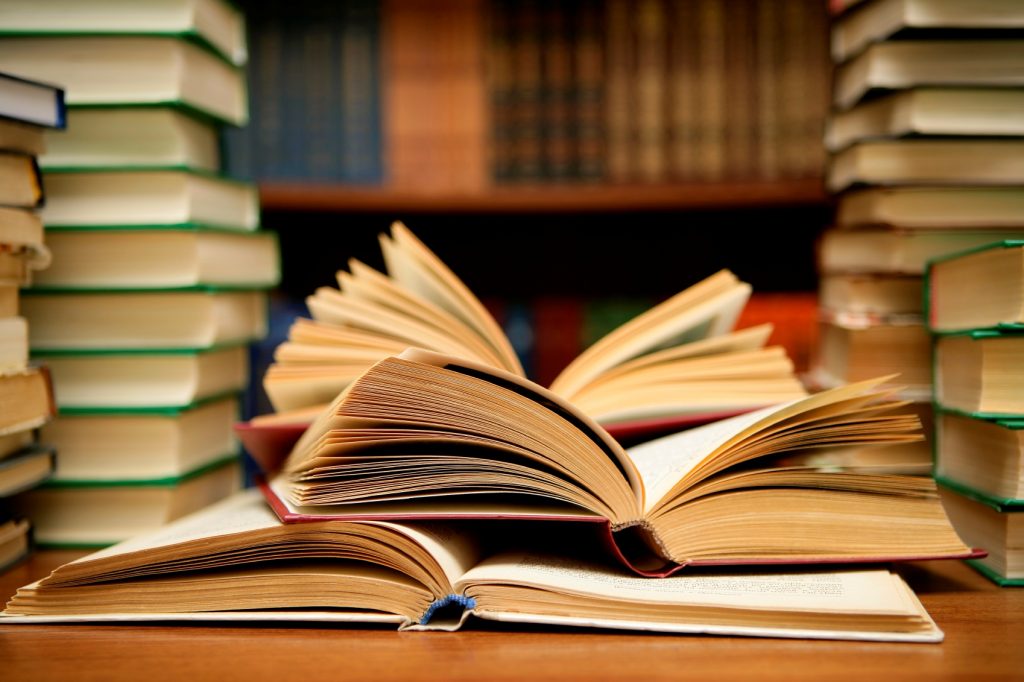 2019 год в Содружестве Независимых Государств объявлен Годом книги. В контексте объявления в СНГ 2019 года Годом книги особое внимание будет уделено осуществлению мероприятий, посвященных проведению культурно-просветительских мероприятий, направленных на приобщение молодого поколения к художественной литературе, организации книжно-иллюстративных выставок и продвижение книги и чтения.